Precvičujeme pozdrav, pohľadnicu, adresuVzor: 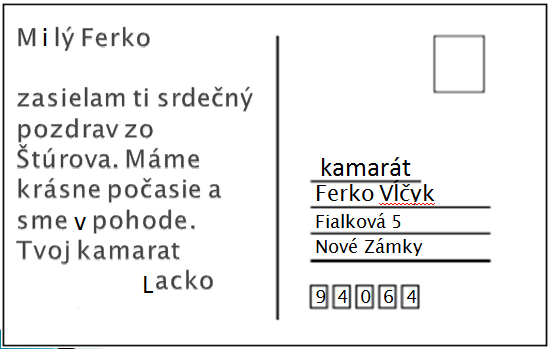 1. Vypíš pohľadnicu s pozdravom a adresou pre tvoju mamičku podľa vzoru. 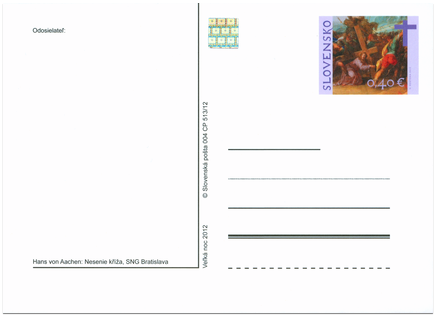 